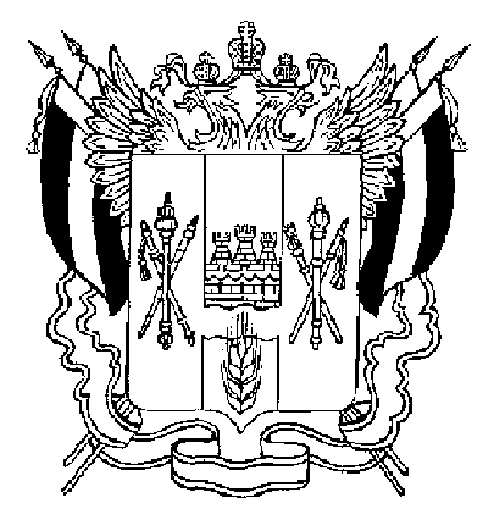 ТЕРРИТОРИАЛЬНАЯ ИЗБИРАТЕЛЬНАЯ КОМИССИЯКИРОВСКОГО РАЙОНА ГОРОДА РОСТОВА-НА-ДОНУПОСТАНОВЛЕНИЕ 30 августа 2019г.                                                            		  	   № 110-1г. Ростов-на-ДонуО назначении члена участковой избирательной комиссии избирательных участков № 1797 Кировского района города Ростова-на-Дону Ростовской области взамен выбывшего В связи с досрочным прекращением полномочий члена участковой избирательной комиссии избирательных участков № 1797 с правом решающего голоса  (постановление от 28 августа 2019 года № 109-2), в соответствии со  статьями 22,  27 Федерального закона от 12.06.2002 № 67-ФЗ «Об основных гарантиях избирательных прав и права на участие в референдуме граждан Российской Федерации», Порядком формирования резерва составов участковой комиссии из резерва составов участковых комиссий, утвержденным постановлением Центральной избирательной комиссии Российской Федерации от 05 декабря 2012 года №152/1137-6, Методическими рекомендациями о порядке формирования территориальных избирательных комиссий, избирательных комиссий муниципальных образований, окружных и участковых избирательных комиссий, утвержденными постановлением Центральной избирательной комиссии Российской Федерации от 17 февраля 2010 года №192/1337-5,  Территориальная избирательная комиссияКировского района города Ростова-на-Дону                                    ПОСТАНОВЛЯЕТ:1.	Назначить членом  участковой избирательной комиссии избирательного участка №№ 1797 с правом решающего голоса  согласно прилагаемого списка. 2.   Направить настоящее постановление в Избирательную комиссию Ростовской  области.3. Разместить настоящее постановление в информационно-телекоммуникационной сети «Интернет».4. Контроль за выполнением настоящего постановления возложить на секретаря территориальной избирательной комиссии Кировского района города Ростова-на-Дону Корнееву М.В.Председатель комиссии				           	Е.А. Правдюкова     Секретарь комиссии				            		М.В. КорнееваПриложение  к постановлению Территориальной избирательной комиссии Кировского района города Ростова-на-Дону от 30.08.2019 № 110-1Списокчленов участковых избирательных комиссий с правом решающего голосаУчастковая избирательная комиссия избирательного участка № 1797№ п/пФамилия, имя, отчествоСубъект предложения кандидатуры в состав избирательной комиссии1Арбузов Александр Владимирович  Ростовское-на-Дону местное отделение политической партии "Коммунистическая партия Российской Федерации"